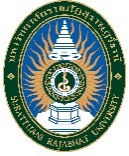 (ผู้ให้ข้อมูล : นักศึกษาร่วมกับพนักงานที่ปรึกษา)ภาคการศึกษาที่ปฏิบัติงานสหกิจศึกษา ภาคการศึกษาที่		ปีการศึกษา		นักศึกษาชื่อ – นามสกุล 												รหัสประจำตัวนักศึกษา							ชั้นปีที่				สาขาวิชา					คณะ							ปฏิบัติสหกิจศึกษาตำแหน่ง						ฝ่าย					สถานประกอบการ											โทรศัพท์						e-mail:							หัวข้อรายงาน (Report Title) อาจจะขอเปลี่ยนแปลงหรือแก้ไขเพิ่มเติมได้ในภายหลังภาษาไทย																									ภาษาอังกฤษ																									แบบส่งหัวข้อโครงงานสหกิจศึกษาSRU CO-OP 04แบบส่งหัวข้อโครงงานสหกิจศึกษาฝ่ายงานสหกิจศึกษา สำนักส่งเสริมวิชาการและงานทะเบียน มหาวิทยาลัยราชภัฏสุราษฎร์ธานีนักศึกษาพนักงานที่ปรึกษาลงชื่อ						ลงชื่อ						(						)(						)	วันที่				ตำแหน่ง							วันที่				(โปรดประทับตราของหน่วยงาน)